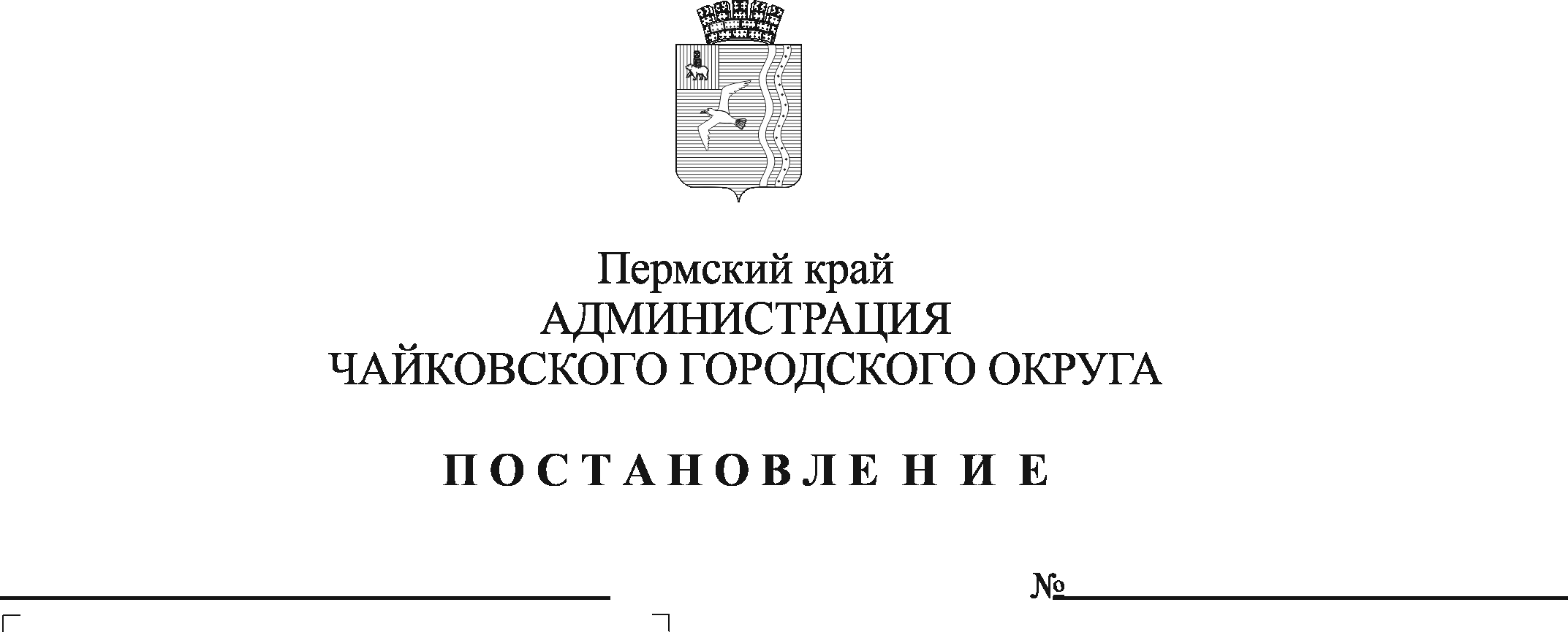 В соответствии с Федеральным законом от 25 декабря 2008 г. № 273-ФЗ «О противодействии коррупции», статьей 14.1 Федерального закона от 2 марта 2007 г. № 25-ФЗ «О муниципальной службе в Российской Федерации», Указами Президента Российской Федерации от 1 июля 2010 г. № 821 «О комиссиях по соблюдению требований к служебному поведению федеральных государственных служащих и урегулированию конфликта интересов», от 25 января 2024 г. № 71 «О внесении изменений в некоторые акты Президента Российской Федерации», указами губернатора Пермского края от 24 августа 2010 г. № 59 «О комиссиях по соблюдению требований к служебному поведению государственных гражданских служащих Пермского края и урегулированию конфликта интересов и о внесении изменений в отдельные указы Губернатора Пермского края», от 19 июля 2012 г. № 44 «О мерах по реализации отдельных положений законодательства Российской Федерации в сфере противодействия коррупции на муниципальной службе в Пермском крае», Уставом Чайковского городского округаПОСТАНОВЛЯЮ:Внести в Положение о комиссии по соблюдению требований к служебному поведению муниципальных служащих администрации Чайковского городского округа и урегулированию конфликта интересов, утвержденное постановлением администрации Чайковского городского округа от 28 июня 2019 г. № 1185, следующие изменения:подпункт «а» пункта 1.4 изложить в следующей редакции:«а) в обеспечении соблюдения муниципальными служащими администрации Чайковского городского округа (далее - муниципальные служащие) ограничений и запретов, требований о предотвращении или об урегулировании конфликта интересов, исполнения обязанностей, установленных Федеральным законом от 25 декабря 2008 г. № 273-ФЗ «О противодействии коррупции», другими федеральными законами в целях противодействия коррупции (далее - требования к служебному поведению и (или) требования об урегулировании конфликта интересов);»;пункт 3.1. дополнить подпунктом «е» следующего содержания:«е) уведомление муниципального служащего о возникновении не зависящих от него обстоятельств, препятствующих соблюдению требований к служебному поведению и (или) требований об урегулировании конфликта интересов.»;1.3. пункт 3.5. изложить в следующей редакции:«3.5. Уведомления, указанные в абзаце четвертом подпункта «б» и подпункте «е» пункта 3.1 настоящего Положения, рассматриваются подразделением кадровой службы, которое осуществляет подготовку мотивированных заключений. Уведомление, заключение и другие материалы в течение десяти рабочих дней со дня поступления уведомления представляются председателю Комиссии.»;1.4. в пункте 3.6. слова «подпункте «д» пункта 3.1.» заменить словами «подпунктах «д» и «е» пункта 3.1.»;1.5. в подпункте «а» пункта 3.7. слова «подпункте «д» пункта 3.3.» заменить словами «подпунктах «д» и «е» пункта 3.1.»;1.6. подпункт «в» пункта 3.7. изложить в следующей редакции:«в) мотивированный вывод по результатам предварительного рассмотрения обращений и уведомлений, указанных в абзацах втором и четвертом подпункта «б», подпунктах «д» и «е» пункта 3.1. настоящего Положения, а также рекомендации для принятия одного из решений в соответствии с пунктами 4.1.3, 4.1.5, 4.1.7 и 4.1.8 настоящего Положения или иного решения.»;1.7. пункт 3.10. изложить в следующей редакции:«3.10. Уведомления, указанные в подпунктах «д» и «е» пункта 3.1. настоящего Положения, рассматриваются на очередном (плановом) заседании Комиссии.»;1.8. дополнить пунктом 4.1.8 следующего содержания:«4.1.8. по итогам рассмотрения вопроса, указанного в подпункте «е» пункта 3.1 настоящего Положения, Комиссия принимает одно из следующих решений:а) признать наличие причинно-следственной связи между возникновением не зависящих от муниципального служащего обстоятельств и невозможностью соблюдения им требований к служебному поведению и (или) требований об урегулировании конфликта интересов;б) признать отсутствие причинно-следственной связи между возникновением не зависящих от муниципального служащего обстоятельств и невозможностью соблюдения им требований к служебному поведению и (или) требований об урегулировании конфликта интересов.»;1.9. пункт 4.1.7 в редакции:«4.1.7 по итогам рассмотрения вопроса, предусмотренного подпунктом «в» пункта 3.1. настоящего Положения, Комиссия принимает соответствующее решение.» изложить в следующей редакции:«4.1.9 по итогам рассмотрения вопроса, предусмотренного подпунктом «в» пункта 3.1. настоящего Положения, Комиссия принимает соответствующее решение.»;1.10. пункт 4.2. изложить в следующей редакции:«4.2. По итогам рассмотрения вопросов, указанных в подпунктах «а», «б», «г», «д» и «е» пункта 3.1 настоящего Положения, при наличии к тому оснований Комиссия принимает иное решение, чем это предусмотрено пунктами 4.1.1-4.1.8 настоящего Положения. Основания и мотивы принятия такого решения отражаются в протоколе заседания Комиссии.».Отделу муниципальной службы администрации Чайковского городского округа и руководителям отраслевых (функциональных) органов администрации Чайковского городского округа ознакомить муниципальных служащих с настоящим постановлением. Опубликовать постановление в газете «Огни Камы» и разместить на официальном сайте администрации Чайковского городского округа.Постановление вступает в силу после его официального опубликования.Глава городского округа –глава администрации Чайковского городского округа                                                          А.В. Агафонов